April 5-9, 2021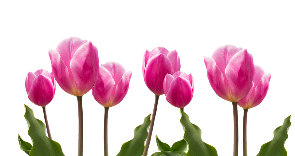 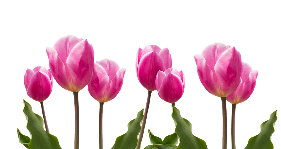 Nightly HomeworkPractice sight wordsRead 10-20 minutesCheck/Sign Planners & Folders Spelling Words-lie		-tie-high		-might-right		-night-bright		-light-pie		-tight-grow		-laughSight Words-know		-grow-laughVocabularyMath:-hour hand	-half hour-hour		-minute hand-minutesScience-stems	 	 -roots-leaves		 -flowersThis Week’s Skills/ThemesPhonics: vowel digraph ie, ighComprehension: main idea and detailsLanguage: Verbs and AdjectivesWriting: informative writingMath: Intro to timeScience: Parts of a plant**Spirit Day is Friday!  Show your school pride and wear a Heathrow shirt.April 5-9, 2021Nightly HomeworkPractice sight wordsRead 10-20 minutesCheck/Sign Planners & Folders Spelling Words-lie		-tie-high		-might-right		-night-bright		-light-pie		-tight-grow		-laughSight Words-know		-grow-laughVocabularyMath:-hour hand	-half hour-hour		-minute hand-minutesScience-stems	 	 -roots-leaves		 -flowersThis Week’s Skills/ThemesPhonics: vowel digraph ie, ighComprehension: main idea and detailsLanguage: Verbs and AdjectivesWriting: informative writingMath: Intro to timeScience: Parts of a plant**Spirit Day is Friday!  Show your school pride and wear a Heathrow shirt.